ДЕПАРТАМЕНТ ОБРАЗОВАНИЯ И НАУКИКЕМЕРОВСКОЙ ОБЛАСТИПРИКАЗот 12 июля 2018 г. N 1208ОБ ОБЩЕСТВЕННОМ СОВЕТЕ ПРИ МИНИСТЕРСТВЕ ОБРАЗОВАНИЯ КУЗБАССАПО ПРОВЕДЕНИЮ НЕЗАВИСИМОЙ ОЦЕНКИ КАЧЕСТВА УСЛОВИЙОСУЩЕСТВЛЕНИЯ ОБРАЗОВАТЕЛЬНОЙ ДЕЯТЕЛЬНОСТИ ГОСУДАРСТВЕННЫМИОБРАЗОВАТЕЛЬНЫМИ ОРГАНИЗАЦИЯМИ КЕМЕРОВСКОЙОБЛАСТИ - КУЗБАССА, А ТАКЖЕ МУНИЦИПАЛЬНЫМИ ОБРАЗОВАТЕЛЬНЫМИОРГАНИЗАЦИЯМИ, ЗА ИСКЛЮЧЕНИЕМ МУНИЦИПАЛЬНЫХ ОБРАЗОВАТЕЛЬНЫХОРГАНИЗАЦИЙ, В ОТНОШЕНИИ КОТОРЫХ НЕЗАВИСИМАЯ ОЦЕНКАПРОВОДИТСЯ ОБЩЕСТВЕННЫМИ СОВЕТАМИ, СОЗДАННЫМИ ПРИ ОРГАНАХМЕСТНОГО САМОУПРАВЛЕНИЯ, И ИНЫМИ ОРГАНИЗАЦИЯМИ,РАСПОЛОЖЕННЫМИ НА ТЕРРИТОРИИ КЕМЕРОВСКОЙ ОБЛАСТИ - КУЗБАССАИ ОСУЩЕСТВЛЯЮЩИМИ ОБРАЗОВАТЕЛЬНУЮ ДЕЯТЕЛЬНОСТЬ ЗА СЧЕТБЮДЖЕТА КЕМЕРОВСКОЙ ОБЛАСТИ - КУЗБАССАВ соответствии со статьей 95.2 Федерального закона от 29 декабря 2012 г. N 273-ФЗ "Об образовании в Российской Федерации" приказываю:1. Создать Общественный совет при Министерстве образования Кузбасса по проведению независимой оценки качества условий осуществления образовательной деятельности государственными образовательными организациями Кемеровской области - Кузбасса, а также муниципальными образовательными организациями, за исключением муниципальных образовательных организаций, в отношении которых независимая оценка проводится общественными советами, созданными при органах местного самоуправления, и иными организациями, расположенными на территории Кемеровской области - Кузбасса и осуществляющими образовательную деятельность за счет бюджета Кемеровской области - Кузбасса, и утвердить прилагаемое Положение о нем.(в ред. приказа Министерства образования Кузбасса от 10.11.2021 N 3139)2. Исключен. - Приказ Министерства образования Кузбасса от 10.11.2021 N 3139.3. Организационно-техническое обеспечение деятельности Общественного совета возложить на отдел качества образования Министерства образования Кузбасса (М.И.Мартынова).(п. 3 в ред. приказа Министерства образования Кузбасса от 10.11.2021 N 3139)4. Отделу перспективного развития образования и информационной работы департамента образования и науки Кемеровской области (В.А.Барков) обеспечить размещение настоящего приказа на официальном сайте департамента образования и науки Кемеровской области.5. Отделу правовой и кадровой работы (Е.В.Каменская) обеспечить размещение настоящего приказа на сайте "Электронный бюллетень Коллегии Администрации Кемеровской области".6. Контроль за исполнением настоящего приказа оставляю за собой.Начальник департаментаА.В.ЧЕПКАСОВУтвержденоприказом департаментаобразования и наукиКемеровской областиот 12 июля 2018 г. N 1208ПОЛОЖЕНИЕОБ ОБЩЕСТВЕННОМ СОВЕТЕ ПРИ МИНИСТЕРСТВЕ ОБРАЗОВАНИЯ КУЗБАССАПО ПРОВЕДЕНИЮ НЕЗАВИСИМОЙ ОЦЕНКИ КАЧЕСТВА УСЛОВИЙОСУЩЕСТВЛЕНИЯ ОБРАЗОВАТЕЛЬНОЙ ДЕЯТЕЛЬНОСТИ ГОСУДАРСТВЕННЫМИОБРАЗОВАТЕЛЬНЫМИ ОРГАНИЗАЦИЯМИ КЕМЕРОВСКОЙОБЛАСТИ - КУЗБАССА, А ТАКЖЕ МУНИЦИПАЛЬНЫМИ ОБРАЗОВАТЕЛЬНЫМИОРГАНИЗАЦИЯМИ, ЗА ИСКЛЮЧЕНИЕМ МУНИЦИПАЛЬНЫХ ОБРАЗОВАТЕЛЬНЫХОРГАНИЗАЦИЙ, В ОТНОШЕНИИ КОТОРЫХ НЕЗАВИСИМАЯ ОЦЕНКАПРОВОДИТСЯ ОБЩЕСТВЕННЫМИ СОВЕТАМИ, СОЗДАННЫМИ ПРИ ОРГАНАХМЕСТНОГО САМОУПРАВЛЕНИЯ, И ИНЫМИ ОРГАНИЗАЦИЯМИ,РАСПОЛОЖЕННЫМИ НА ТЕРРИТОРИИ КЕМЕРОВСКОЙ ОБЛАСТИ - КУЗБАССАИ ОСУЩЕСТВЛЯЮЩИМИ ОБРАЗОВАТЕЛЬНУЮ ДЕЯТЕЛЬНОСТЬ ЗА СЧЕТБЮДЖЕТА КЕМЕРОВСКОЙ ОБЛАСТИ - КУЗБАССА1. Общественный совет при Министерстве образования Кузбасса по проведению независимой оценки качества условий осуществления образовательной деятельности государственными образовательными организациями Кемеровской области - Кузбасса, а также муниципальными образовательными организациями, за исключением муниципальных образовательных организаций, в отношении которых независимая оценка проводится общественными советами, созданными при органах местного самоуправления, и иными организациями, расположенными на территории Кемеровской области - Кузбасса и осуществляющими образовательную деятельность за счет бюджета Кемеровской области - Кузбасса (далее соответственно - Общественный совет, Министерство образования Кузбасса, организации), является постоянно действующим совещательным органом, созданным при Министерстве образования Кузбасса в целях проведения независимой оценки качества условий осуществления образовательной деятельности организациями.(п. 1 в ред. приказа Министерства образования Кузбасса от 10.11.2021 N 3139)2. Общественный совет в своей деятельности руководствуется Конституцией Российской Федерации, федеральными конституционными законами, федеральными законами и иными нормативными правовыми актами, законами Кемеровской области - Кузбасса и иными нормативными правовыми актами Кемеровской области - Кузбасса и настоящим Положением.(в ред. приказа Министерства образования Кузбасса от 10.11.2021 N 3139)3. Общественный совет:определяет перечень организаций, в отношении которых проводится независимая оценка качества условий осуществления образовательной деятельности;принимает участие в рассмотрении проектов документации о закупках работ, услуг, а также проекта государственного контракта, заключаемого департаментом образования с организацией, которая осуществляет сбор и обобщение информации о качестве условий осуществления образовательной деятельности организациями (далее - оператор);проводит независимую оценку качества условий осуществления образовательной деятельности организациями с учетом информации, представленной оператором;представляет в Министерство образования Кузбасса результаты независимой оценки качества условий осуществления образовательной деятельности организациями, а также предложения об улучшении их деятельности.(в ред. приказа Министерства образования Кузбасса от 10.11.2021 N 3139)4. Общественный совет для реализации возложенных на него функций вправе:привлекать к своей работе представителей Общественной палаты Кемеровской области - Кузбасса (далее - Общественная палата), общественных объединений, осуществляющих деятельность в сфере образования, для обсуждения и формирования результатов независимой оценки качества условий осуществления образовательной деятельности организациями;(в ред. приказа Министерства образования Кузбасса от 10.11.2021 N 3139)приглашать на заседания Общественного совета руководителей структурных подразделений департамента образования, а также представителей заинтересованных органов государственной власти Кемеровской области - Кузбасса, общественных, образовательных и иных организаций;(в ред. приказа Министерства образования Кузбасса от 10.11.2021 N 3139)взаимодействовать с Министерством образования Кузбасса по вопросам проведения независимой оценки условий осуществления образовательной деятельности организациями;(в ред. приказа Министерства образования Кузбасса от 10.11.2021 N 3139)проводить независимую оценку качества условий осуществления образовательной деятельности не чаще чем один раз в год и не реже чем один раз в три года в отношении одной и той же организации.5. Общественный совет формируется Общественной палатой по обращению Министерства образования Кузбасса не позднее чем в месячный срок со дня получения указанного обращения из числа представителей общественных организаций, созданных в целях защиты прав и законных интересов обучающихся и (или) родителей (законных представителей) несовершеннолетних обучающихся, общественных объединений инвалидов.(в ред. приказа Министерства образования Кузбасса от 10.11.2021 N 3139)6. В состав Общественного совета не могут входить представители органов государственной власти и органов местного самоуправления, представители общественных объединений, осуществляющих деятельность в сфере образования, руководители (их заместители) и работники организаций, осуществляющих деятельность в сфере образования.7. Численность Общественного совета составляет семь человек.8. Состав Общественного совета утверждается Общественной палатой сроком на три года. При формировании Общественного совета на новый срок осуществляется изменение не менее трети его состава.9. Исключение Министерством образования Кузбасса отдельных кандидатур из списка, направленного общественной палатой, не допускается.(в ред. приказа Министерства образования Кузбасса от 10.11.2021 N 3139)10. Замена членов Общественного совета допускается в случае досрочного прекращения полномочий по основаниям, предусмотренным пунктом 11 настоящего Положения.11. Полномочия члена Общественного совета прекращаются досрочно в случае:подачи заявления о выходе из состава Общественного совета;вступления в законную силу вынесенного в отношении члена Общественного совета обвинительного приговора суда;признания недееспособным, безвестно отсутствующим или умершим на основании решения суда, вступившего в законную силу;смерти;возникновения конфликта интересов;наступления обстоятельств, указанных в пункте 6 настоящего Положения.12. Основной формой деятельности Общественного совета являются заседания. Заседания Общественного совета проводятся по мере необходимости, но не реже одного раза в квартал, и считаются правомочными в случае присутствия на нем не менее половины лиц, входящих в состав Общественного совета. По решению председателя Общественного совета может быть проведено внеочередное заседание Общественного совета.На первом заседании Общественного совета путем открытого голосования большинством голосов лиц, входящих в состав Общественного совета, избираются председатель Общественного совета, заместитель председателя Общественного совета и ответственный секретарь Общественного совета.13. Общественный совет осуществляет свою деятельность в соответствии с ежегодным планом деятельности, который утверждается председателем Общественного совета и направляется министру образования Кузбасса для сведения.(в ред. приказа Министерства образования Кузбасса от 10.11.2021 N 3139)14. Решения Общественного совета принимаются открытым голосованием. Решение считается принятым, если за него проголосовало большинство лиц, входящих в состав Общественного совета и присутствующих на заседании Общественного совета. При равенстве голосов решающим является голос председательствующего на заседании Общественного совета. В случае несогласия с принятым на заседании Общественного совета решением член Общественного совета вправе изложить в письменной форме свое мнение, которое подлежит обязательному приобщению к протоколу заседания Общественного совета.15. Решения Общественного совета оформляются в виде протоколов и (или) заключений, которые подписывает председательствующий на заседании Общественного совета.16. Решения Общественного совета, содержащие результаты независимой оценки качества условий осуществления образовательной деятельности организациями, а также предложения об улучшении их деятельности, в виде выписки из протокола направляются секретарем Общественного совета в Министерство образования Кузбасса в течение пяти рабочих дней со дня подписания протокола.(в ред. приказа Министерства образования Кузбасса от 10.11.2021 N 3139)17. Содержащаяся в решении Общественного совета информация о результатах независимой оценки качества условий осуществления образовательной деятельности организациями подлежит обязательному рассмотрению в Министерстве образования Кузбасса в течение одного месяца с даты поступления и учитывается при выработке мер по совершенствованию деятельности организаций и оценке деятельности их руководителей.(в ред. приказа Министерства образования Кузбасса от 10.11.2021 N 3139)18. Руководители государственных и муниципальных организаций, осуществляющих образовательную деятельность, несут ответственность за непринятие мер по устранению недостатков, выявленных в ходе независимой оценки качества условий осуществления образовательной деятельности организациями, в соответствии с трудовым законодательством.19. Председатель Общественного совета:организует работу Общественного совета и председательствует на его заседаниях;подписывает протоколы заседаний Общественного совета, заключения и иные документы Общественного совета;формирует при участии членов Общественного совета и утверждает ежегодный план деятельности Общественного совета, утверждает повестку заседания Общественного совета, а также состав лиц, приглашаемых на заседание Общественного совета;контролирует своевременное уведомление членов Общественного совета о дате, месте и повестке предстоящего заседания Общественного совета, а также об утвержденном ежегодном плане деятельности Общественного совета;контролирует своевременное направление членам Общественного совета протоколов заседаний Общественного совета и иных необходимых документов;взаимодействует с министром образования Кузбасса по вопросам реализации решений Общественного совета;(в ред. приказа Министерства образования Кузбасса от 10.11.2021 N 3139)принимает решение о проведении внеочередного заседания Общественного совета;согласовывает состав информации о деятельности Общественного совета, обязательной для размещения на официальном сайте Министерства образования Кузбасса в информационно-телекоммуникационной сети "Интернет".(в ред. приказа Министерства образования Кузбасса от 10.11.2021 N 3139)20. Заместитель председателя Общественного совета:по поручению председателя Общественного совета председательствует на заседаниях в его отсутствие (отпуск, болезнь и т.п.);участвует в подготовке планов работы общественного совета, формировании состава экспертов и иных лиц, приглашаемых на заседание общественного совета;обеспечивает коллективное обсуждение вопросов, внесенных на рассмотрение Общественного совета.21. Ответственный Секретарь Общественного совета:уведомляет членов Общественного совета об утвержденном плане работы Общественного совета, о дате, месте и повестке предстоящего заседания;готовит и согласует с председателем Общественного совета проекты документов и иных материалов для обсуждения на заседаниях Общественного совета;ведет, оформляет, согласует с председателем Общественного совета и рассылает членам Общественного совета протоколы заседаний и иные документы и материалы;хранит документацию Общественного совета и готовит в установленном порядке документы для архивного хранения и уничтожения;готовит и согласовывает с председателем Общественного совета состав информации о деятельности Общественного совета, обязательной для размещения на официальном сайте Министерства образования Кузбасса в информационно-телекоммуникационной сети "Интернет".(в ред. приказа Министерства образования Кузбасса от 10.11.2021 N 3139)22. Члены Общественного совета:22.1. Имеют право:вносить предложения по формированию повестки дня заседаний Общественного совета;возглавлять комиссии и рабочие группы, формируемые Общественным советом;предлагать кандидатуры экспертов для участия в заседаниях Общественного совета;участвовать в подготовке материалов по рассматриваемым вопросам;оказывать Министерству образования Кузбасса, при котором образован Общественный совет, содействие в разработке проектов нормативных правовых актов и иных юридически значимых документов;(в ред. приказа Министерства образования Кузбасса от 10.11.2021 N 3139)выйти из Общественного совета по собственному желанию.22.2. Обладают равными правами при обсуждении вопросов и голосовании.22.3. Обязаны лично участвовать в заседаниях Общественного совета и не вправе делегировать свои полномочия другим лицам.22.4. Члены Общественного совета исполняют свои обязанности на общественных началах.23. Конфликт интересов - ситуация, при которой личная заинтересованность члена общественного совета влияет или может повлиять на объективность и беспристрастность осуществления общественного контроля и при которой возникает или может возникнуть противоречие между личной заинтересованностью члена Общественного совета и целями и задачами общественного контроля.24. Под личной заинтересованностью члена общественного совета, которая влияет или может повлиять на объективность и беспристрастность осуществления общественного контроля, понимается возможность получения членом Общественного совета доходов в виде денег, ценностей, иного имущества, в том числе имущественных прав, либо услуг для себя или для третьих лиц.25. В случае возникновения у члена общественного совета личной заинтересованности, которая приводит или может привести к конфликту интересов, член общественного совета обязан проинформировать об этом в письменной форме председателя Общественного совета, а председатель общественного совета - общественную палату.26. Информация о деятельности Общественного совета подлежит размещению в информационно-телекоммуникационной сети "Интернет" на официальном сайте Министерства образования Кузбасса.(в ред. приказа Министерства образования Кузбасса от 10.11.2021 N 3139)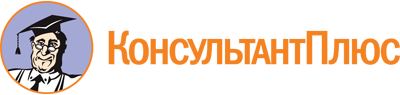 Приказ департамента образования и науки Кемеровской области от 12.07.2018 N 1208
(ред. от 10.11.2021)
"Об Общественном совете при Министерстве образования Кузбасса по проведению независимой оценки качества условий осуществления образовательной деятельности государственными образовательными организациями Кемеровской области - Кузбасса, а также муниципальными образовательными организациями, за исключением муниципальных образовательных организаций, в отношении которых независимая оценка проводится общественными советами, созданными при органах местного самоуправления, и иными организациями, расположенными на территории Кемеровской области - Кузбасса и осуществляющими образовательную деятельность за счет бюджета Кемеровской области - Кузбасса"Документ предоставлен КонсультантПлюс

www.consultant.ru

Дата сохранения: 23.06.2023
 Список изменяющих документов(в ред. приказа Министерства образования Кузбассаот 10.11.2021 N 3139)Список изменяющих документов(в ред. приказа Министерства образования Кузбассаот 10.11.2021 N 3139)